àObjet 	:	Don préalable de jours de congéRéf. 	:	- Délibération n° 95-220 AT du 14 décembre 1995 modifiée, relative aux congés, à l'organisation du comité médical et aux conditions d'aptitude physique des fonctionnaires ;- Arrêté n° 2271 CM du 4 décembre 2020 relatif au don de jours de congé dans la fonction publique de la Polynésie française ;		- .Par lettre n°  sus-référencée, vous avez lancé un appel au don de jours de congé.J’ai l’honneur de vous informer que  agent(s) de mon service entend(ent) donner  jours de congé au titre de votre appel.Je vous remercie de bien vouloir m’informer en retour de mon présent courrier, du caractère officiel et définitif des dons de jours mentionnés précédemment de manière à ce que les droits fonctionnaire(s) donateurs placés sous mon autorité soient décomptés de leurs droits à congé.……….……….……….……….……….……….……….……….……….……….……..…..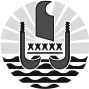 GOUVERNEMENT DE LA POLYNéSIE FRANçAISE	N°		 / Papeete, le Copie(s) :…	1